Mẫu số: 03-ĐK-TCT
(Ban hành kèm theo Thông tư số 105/2020/TT-BTC ngày 03/12/2020 của Bộ Tài chính)CỘNG HÒA XÃ HỘI CHỦ NGHĨA VIỆT NAM
Độc lập - Tự do - Hạnh phúc 
---------------TỜ KHAI ĐĂNG KÝ THUẾ(Dùng cho hộ kinh doanh, cá nhân kinh doanh)Tôi xin cam đoan những nội dung trong bản kê khai này là đúng và chịu trách nhiệm trước pháp luật về những nội dung đã kê khai./.1. Tên người nộp thuế: 2. Mã số thuế (nếu có) 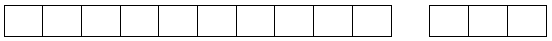 3. Thông tin đại lý thuế (nếu có):3a. Tên: ..............................................................................................................................................................3b. Mã số thuế:  3c. Hợp đồng đại lý thuế: Số ................................................. ...Ngày: ..............................................................4. Địa chỉ kinh doanh6. Thông tin về đại diện hộ kinh doanh4a. 6a. Họ và tên:4b. Phường/Xã/Thị trấn:6b. Địa chỉ nơi đăng ký thường trú:4c. Quận/Huyện/Thị xã/Thành phố thuộc tỉnh/Thành phố thuộc thành phố trực thuộc trung ương:Số nhà, đường phố/xóm/ấp/thôn:4d. Tỉnh/Thành phố trực thuộc trung ương:Phường/Xã/Thị trấn:4đ. Điện thoại: Fax:..........................................................................Quận/Huyện/Thị xã/Thành phố thuộc tỉnh/Thành phố thuộc thành phố trực thuộc trung ương:5. Địa chỉ nhận thông báo thuế (chỉ kê khai nếu địa chỉ nhận thông báo thuế khác địa chỉ trụ sở chính)Tỉnh/Thành phố trực thuộc trung ương:5a. Số nhà, đường phố/xóm/ấp/thôn hoặc hòm thư bưu điện: ...................................................................6c. Địa chỉ hiện tại:5b. Phường/Xã/Thị trấn:.................................................................................Số nhà, đường phố/xóm/ấp/thôn:5c. Quận/Huyện/Thị xã/Thành phố thuộc tỉnh/Thành phố thuộc thành phố trực thuộc trung ương:...................................................................................Phường/Xã/Thị trấn:5d. Tỉnh/Thành phố trực thuộc trung ương:.....................................................................................Quận/Huyện/Thị xã/Thành phố thuộc tỉnh/Thành phố thuộc thành phố trực thuộc trung ương:5đ. Điện thoại:…………………………………………. Fax:...........................................................................Tỉnh/Thành phố trực thuộc trung ương:5e. E-mail: ................................................................6d. Thông tin khác:7. Giấy chứng nhận đăng ký hộ kinh doanh/Giấy chứng nhận đăng ký kinh doanh (nếu có):E-mail:....................................................................... Website: ..................................................................7a. Số: .......................................................................8. Thông tin về giấy tờ của người đại diện hộ kinh doanh7b. Ngày cấp: ........ /…......./….......8a. Ngày sinh:8b. Quốc tịch: 7c. Cơ quan cấp:......................................................................................................................................................................8c. Số CMND: Ngày cấp: Nơi cấp: 8d. Số Hộ chiếu: Ngày cấp: Nơi cấp: 9. Vốn kinh doanh (đồng):8e. Số giấy thông hành (đối với thương nhân nước ngoài)……................……Ngày cấp………….......... Nơi cấp ……....................................……..…...……10. Ngành nghề kinh doanh chính8h. Số Giấy tờ chứng thực cá nhân khác (nếu không có CMND): Số Giấy tờ……....…...............…Ngày cấp …...…..................................................… Nơi cấp …………………….....................................11. Ngày bắt đầu hoạt động: .....…/.....…/.........…12. Tình trạng đăng ký thuế           Cấp mới                               Tái hoạt động địa điểm kinh doanh đã chấm dứt hoạt động13. Thông tin về các đơn vị liên quan         Có cửa hàng, cửa hiệu, kho hàng phụ thuộcNHÂN VIÊN ĐẠI LÝ THUẾHọ và tên: ……..Chứng chỉ hành nghề số:………....................…., ngày....…./..........…/…............
ĐẠI DIỆN HỘ KINH DOANH, CÁ NHÂN KINH DOANH
(Ký, ghi rõ họ tên)